В конфигурации Розница, редакция 2.2 (2.2.7.37) в РМК  при подборе поиском в окне выбора характеристики должны быть только те, что есть на остатках.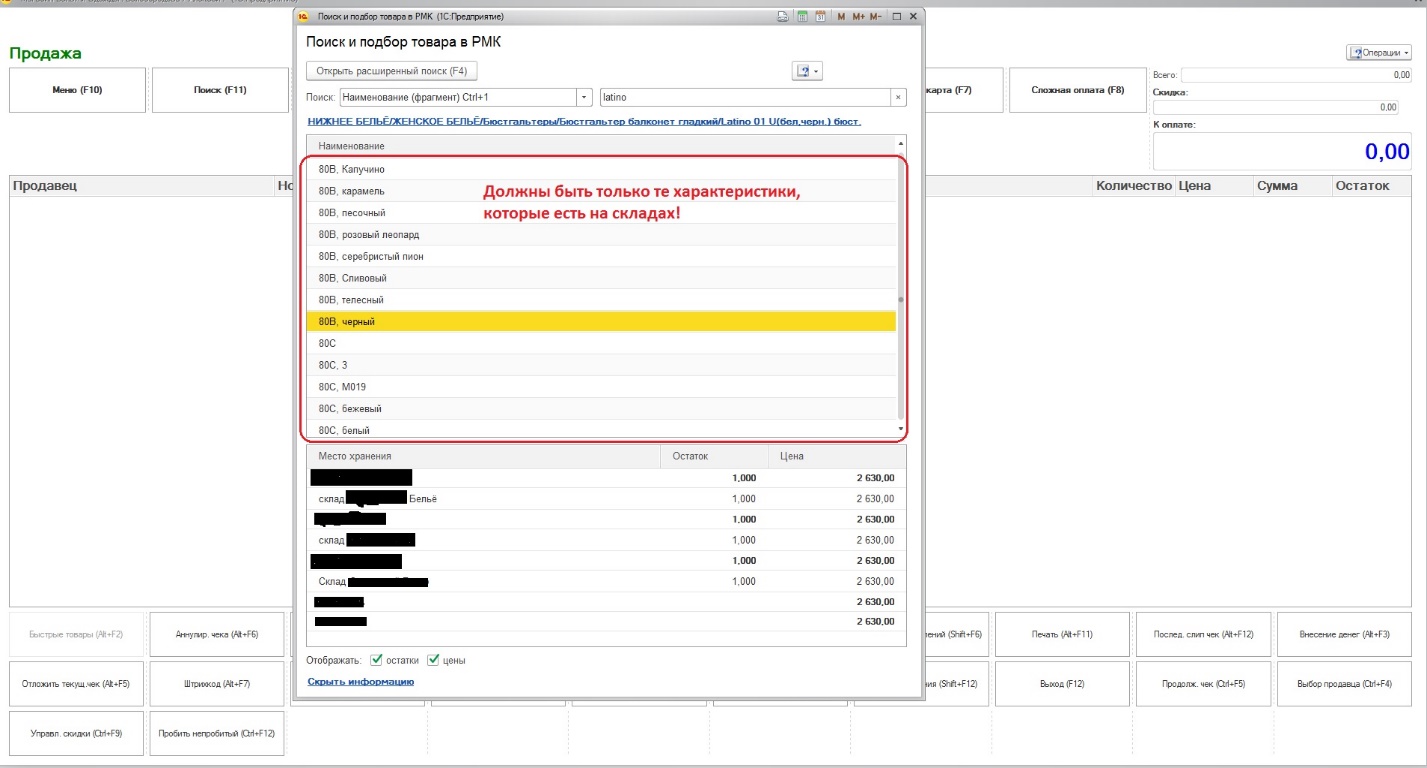 Осуществить это нужно расширением.